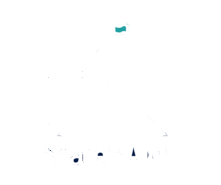 templateStateRAMP Readiness Assessment Report(RAR)Service Provider NameInformation System NameVersion:X.XDate:YYYYMMDDTABLE OF CONTENTSList of TablesTable 3-1. System Information	viiiTable 3-2. Leveraged StateRAMP Authorizations	xTable 3-3. External Systems and Services	iTable 3-4. APIs	1Table 4-2. Cryptographic Modules	5Table 4-3. Transport Layer Security	5Table 4-4. Identification, Authentication, and Access Control	6Table 4-5. Audit, Alerting, Malware, and Incident Response	7Table 4-6. Contingency Planning and Disaster Recovery	8Table 4-7. Configuration and Risk Management	9Table 4-8. Data Center Security	11Table 4-9. Policies,  Procedures & Documentation	11Table 4-10. Missing Policy and Procedure Elements	13Table 4-11. Security Awareness Training	13Table 4-12. Staffing Levels	14Table 4-13. Change Management	14Table 4-14. Vendor Dependencies and Agreements	15Table 4-15. Vendor Dependency Details	15Table 4-16. Formal Agreements Details	15Table 4-17. Continuous Monitoring Capabilities	16Table 4-18. Continuous Monitoring Capabilities– Additional Details	16Table 4-19. Maturity of the System Security Plan	16Table 4-20. Controls Designated “Not Applicable”	17Table 4-21. Controls with an Alternative Implementation	17Third Party Assessor Attestation[3PAO name] attests to the accuracy of the information provided in this StateRAMP Readiness Assessment Report (RAR) and the [service provider name and system name] readiness to meet the StateRAMP requirements as described in this RAR. [3PAO name] recommends that the StateRAMP PMO grant [service provider system name] StateRAMP Ready status, based on the service provider’s security capabilities as of [assessment completion date].This attestation is based on [3PAO name] 3PAO Accreditation by the American Association of Laboratory Accreditation (A2LA) and StateRAMP, experience and knowledge of the StateRAMP requirements, and knowledge of industry cybersecurity best practices.The StateRAMP RAR was created in alignment with StateRAMP requirements and guidance. While this report only contains summary information regarding a service provider’s ability to meet the StateRAMP requirements, it is based on [3PAO name] active validation of [service provider’s name and system name] security capabilities through observations, evidence reviews, personnel interviews, and demonstrated capabilities of security implementations. This StateRAMP Readiness Assessment Report (RAR) is valid for one calendar year after designation from the StateRAMP PMO.Lead Assessor’s Signature: X_______________________________       Date: _______________[Lead Assessor’s Name][3PAO Name]Readiness Assessment ActivitiesIn one or two paragraphs, provide the date(s) and location(s) of the readiness assessment, as well as a brief description of what actions the 3PAO performed to gather and validate the information provided in this report. If interviews were conducted, state the role(s) of the individuals interviewed. Names are not necessary. If testing or examination was performed, briefly state what testing was conducted and what was examined.Executive SummaryIn the space below, provide a one-paragraph description of the system that includes all the information provided in Table 3-1, System Information.About The DocumentSystem InformationInstruction: Provide and validate the information below. For example, if the deployment model is Government only, ensure there are no non-Government customers. Table 3-1. System InformationAuthorization BoundaryAn authorization boundary provides a diagrammatic illustration of a service provider’s internal services, components, and other devices, along with connections to external services and systems. An authorization boundary accounts for all federal information, data, and metadata that flow through a service provider.The 3PAO must perform full authorization boundary validation for the RAR, ensure nothing is missing from the provider-identified boundary, and ensure all included items are actually present and are part of the system inventory. To achieve this, the 3PAO must perform activities including, but not limited to, discovery scans, in-person interviews, and physical examinations where appropriate. Leveraged StateRAMP AuthorizationsTable 3-2. Leveraged StateRAMP AuthorizationsExternal Systems and ServicesService providers often establish interconnections to external systems and services to (i) exchange data and information or (ii) augment system functionality and operational support services.3PAOs must identify all interconnections to external systems and services in Table 3-3. 3PAOs should not rely solely on boundary diagrams or interviews provided by the service provider, but should use a combination of methods, such as analyzing data flows and ingress/egress rules, reviewing all open ports and service accounts, and examining solutions used to manage and operate the system. Interconnections to all external systems and services should also be depicted on the authorization boundary diagram in Section 4.1.NOTE: StateRAMP defines an interconnection as any communication path used to push, pull, or exchange data and/or information, including Application Programming Interfaces (APIs). For example, the collection of traffic information via the Microsoft Bing Maps API set or integration with the DocuSign service via the DocuSign Enterprise API set are both considered interconnections. 3PAOs must identify all API sets in Section 3.4, Table 3-4.Table 3-3. External Systems and ServicesAPIsService providers often leverage public or custom APIs to push, pull, or exchange data and information with external resources. Service providers may use publicly available API sets provided by vendors such as Amazon, Microsoft, and Google, or may develop custom APIs.Examples of public API sets are provided in Table 3-4 and the URL below. 3PAOs must identify all public or custom service provider-leveraged API sets that allow data to flow to and from the system. Remove the examples and use the blank rows in Table 3-4 to enter the API sets. Add new rows as needed. https://www.programmableweb.com/apis/directoryTable -. APIsData Flow DiagramsSeparation Measures [AC-4, SC-7]Assess and describe the strength of the physical and/or logical separation measures in place to provide segmentation and isolation of tenants, administration, and operations; addressing user-to-system; admin-to-system; and system-to-system relationships. The 3PAO must base the assessment of separation measures on strong evidence, such as the review of any existing penetration testing results, or an expert review of the products, architecture, and configurations involved. The 3PAO must describe the methods used to verify the strength of separation measures.StateRAMP MandatesThis section identifies Federal requirements applicable to all StateRAMP authorized systems. All requirements in this section must be met. Some of these topics are also covered in greater detail in Section 4.2, StateRAMP Requirements, below.Only answer “Yes” if the requirement is fully and strictly met. The 3PAO must answer “No” if an alternative implementation is in place.StateRAMP RequirementsThis section identifies additional StateRAMP Readiness requirements. All requirements in this section must be met; however, alternative implementations and non-applicability justifications may be considered on a limited basis.Cryptographic Modules [SC-13]Table 4-2. Cryptographic ModulesTransport Layer Security [NIST SP 800-52, Revision 1]The 3PAO must identify all protocols in use. The 3PAO may add rows to the table if appropriate but must not remove the original rows.Table 4-3. Transport Layer SecurityIdentification, Authentication, and Access ControlOnly answer “yes” if the answer is consistently “yes.” For partially implemented areas, answer “no” and describe what is missing to achieve a “yes” answer. If inherited, please indicate partial or full inheritance in the “Describe Capability” column. Any non-inherited capabilities must be described.Table 4-4. Identification, Authentication, and Access ControlAudit, Alerting, Malware, and Incident ResponseOnly answer “yes” if the answer is consistently “yes.” For partially implemented areas, answer “no” and describe what is missing to achieve a “yes” answer. If inherited, please indicate partial or full inheritance in the “Describe Capability” column. Any non-inherited capabilities must be described.Table 4-5. Audit, Alerting, Malware, and Incident ResponseContingency Planning and Disaster RecoveryOnly answer “yes” if the answer is consistently “yes.” For partially implemented areas, answer “no” and describe what is missing to achieve a “yes” answer. If inherited, please indicate partial or full inheritance in the “Describe Capability” column. Any non-inherited capabilities must be described.Table 4-6. Contingency Planning and Disaster RecoveryConfiguration and Risk ManagementOnly answer “yes” if the answer is consistently “yes.” For partially implemented areas, answer “no” and describe what is missing to achieve a “yes” answer. If inherited, please indicate partial or full inheritance in the “Describe Capability” column. Any non-inherited capabilities must be described.Table 4-7. Configuration and Risk ManagementFor the following questions, 3PAOs may use Table 4-18, (Continuous Monitoring Capabilities – Additional Details) to enter the capability descriptions, supporting evidence, and missing elements.Data Center SecurityOnly answer “yes” if the answer is consistently “yes.” For partially implemented areas, answer “no” and describe what is missing to achieve a “yes” answer. If inherited, please indicate partial or full inheritance in the “Describe Capability” column. Any non-inherited capabilities must be described.Table 4-8. Data Center SecurityPolicies, Procedures, and TrainingThe 3PAO must indicate the status of policy and procedure coverage for the NIST 800-53, Rev 4, control families listed in Table 4-9 below.To answer “yes” to a policy, it must be fully developed, documented, and disseminated; and it must address purpose, scope, roles, responsibilities, management commitment, coordination among organizational entities, and compliance. A single policy document may address more than one family, provided the NIST requirements of each “dash one” controls are fully addressed.To answer “yes” to a procedure, it must be fully developed and consistently followed by the appropriate staff. List all applicable procedure documents for each family.SPs must establish their own set of Policies and Procedures (P&Ps). They cannot be inherited from a leveraged system, nor can they be provided by the customer. Any exceptions and/or missing policy and procedure elements must be explained in Table 4-10 below.Table 4-9. Policies, Procedures, and DocumentationTo achieve Ready Status, a service provider must have the required Ready Documentation.To achieve Ready Status, a service provider must complete, at minimum, 50% or 21 of the StateRAMP Documents.For any family with a policy or procedure gap, please describe the gap below.Table 4-10. Missing Policy and Procedure ElementsThe 3PAO must answer the questions below.Table 4-11. Security Awareness TrainingAdditional Capability InformationStateRAMP will evaluate the responses in this section on a case-by-case basis relative to a StateRAMP-Ready designation decision.Staffing LevelsIn the table below, the 3PAO must describe the service provider’s organizational structure and staffing levels currently dedicated to the security of the system, and any planned changes to these staffing levels. This description must clearly indicate roles and number of individuals, as well as identify which staff is full-time dedicated and which are performing their role as a collateral duty. It should be noted in the organizational structure who has the authority to perform activities on the system and how these differ between staff or teams of staff (e.g., who has authority to apply patches; who has authority over configuration management; who has authority over making changes to the environment; who is in charge of compliance reporting).Table 4-12. Staffing LevelsChange Management MaturityWhile the following change management capabilities are not required, they indicate a more mature change management capability and may influence a StateRAMP Readiness decision, especially for larger systems.The 3PAO must answer the questions below.Table 4-13. Change Management Vendor Dependencies and AgreementsThe 3PAO must answer the questions below.Table 4-14. Vendor Dependencies and AgreementsIf there are vendor dependencies, please list each in the table below, using one row per dependency. For example, if using another vendor’s operating system, list the operating system, version, and vendor name in the first column, briefly indicate the service provider’s reliance on that vendor for patches, and indicate whether the vendor still develops and issues patches for that product. If there are no vendor dependencies, please type “None” in the first row.Table 4-15. Vendor Dependency DetailsIf there are formal vendor agreements in place, please list each in the table below, using one row per agreement. If there are no formal agreements, please type “None” in the first row.Table 4-16. Formal Agreements DetailsContinuous Monitoring (ConMon) CapabilitiesIn the tables below, please describe the current state of the service provider’s ConMon capabilities, as well as the length of time the service provider has been performing ConMon for this system. Table 4-17. Continuous Monitoring CapabilitiesIn the table below, provide any additional details the 3PAO believes to be relevant to StateRAMP’s understanding of the service provider’s Continuous Monitoring Capabilities. If the 3PAO has no additional details, please state, “None.”Table 4-18. Continuous Monitoring Capabilities– Additional DetailsStatus of System Security Plan (SSP)In the table below, explicitly state whether the SSP is fully developed, partially developed, or non-existent. Identify any sections that the service provider has not yet developed. If the maturity of the SSP is low, or there is a high percentage that is not complete, please describe any risks the 3PAO believes this introduces to a full assessment.Table 4-19. Maturity of the System Security PlanIn the table below, state the number of controls identified as “Not Applicable” in the SSP. List the Control Identifier for each, and indicate whether a justification for each has been provided in the SSP control statement.Table 4-20. Controls Designated “Not Applicable”In the table below, state the number of controls with an alternative implementation. List the Control Identifier for each.Table 4-21. Controls with an Alternative ImplementationIn the space below, make a statement as to the SP’s overall readiness, then provide up to four paragraphs that summarize the information provided in Sections 4.1, 4.2, and 4.3, based on the 3PAO’s cybersecurity expertise and knowledge of StateRAMP, including notable strengths and other areas for consideration.At a minimum, the 3PAOs must describe the following:Overall alignment with the National Institute of Standards and Technology (NIST) definition of cloud computing according to NIST SP 800-145;Notable strengths and weaknesses;Ability to consistently maintain a clearly defined system boundary;Risks associated with interconnections used to transmit federal data/metadata or sensitive system data/metadata;Risks associated with the use of external systems and services that are not StateRAMP authorized;Clearly defined customer responsibilities;Unique or alternative implementations;Overall maturity level relative to the system type, size, and complexity; andOverall operational maturity relative to how long the system and required security controls have been in operation.SP Name:System Name:Service Model: (IaaS, PaaS, SaaS)Data Classification Level: (Category 1,2,3)Fully Operational as of: Enter the date the system became fully operationalNumber of Customers (US Federal/Others): Enter # of US Government customers / # of other customersDeployment Model: Public Cloud, Government-Only CloudSystem Functionality: Briefly describe the functionality of the system and service being providedIMPORTANT: Ensuring authorization boundary accuracy in the RAR is critical to StateRAMP authorization activities. Inaccuracies within the RAR may give authorizing officials and StateRAMP grounds for removing a service provider from assessment and authorization activities.Instruction: Insert 3PAO-validated network and architecture diagram(s) and provide a written description of the Authorization Boundary. The 3PAO must ensure the diagram:Includes a clearly defined authorization boundary that accounts for the flow of all federal information, data, and metadata through the system;Clearly defines services wholly within the boundary;identifies all interconnections to external systems and services (including corporate shared services);Depicts all major physical components or groups within the boundary;Depicts all major software/virtual components (or groups of) within the boundary; andIs validated against the inventory.NOTE: The diagram must include a predominant border drawn around all system components and services included in the authorization boundary. The diagram must be easy to read and understand. If necessary, adjust the page orientation to landscape and/or use multiple diagrams to provide the best representation of the authorization boundary.If this Moderate system leverages another StateRAMP Authorized SP (for example, an IaaS that provides compute, network, and storage; or a SaaS that provides operational support services), provide the relevant details in Table 3-2 below. Please note:The service provider must be listed on the StateRAMP Authorized Vendor List (AVL) with a Status of “Authorized”;3PAOs must validate that all sub-services listed in Table 3-2 are included in the leveraged service provider’s authorization boundary. (Refer to the service provider’s Service Description on the StateRAMP AVL.) Services that are not included in a StateRAMP-authorized boundary must be listed in Table 3-3; andIf the system is leveraging external services from a StateRAMP authorized system, the interfaces to the services must be included in the boundary and must also be assessed by the 3PAO.IMPORTANT: If there is a leveraged service provider, be sure to note every capability in Section 4 that partially or fully leverages the service provider. When doing so, indicate the capability is fully inherited or describe both the inherited and non-inherited aspects of the capability.#SP and SP NameSP ServiceStateRAMP Package ID1Provide the names of the leveraged Cloud Service Provider and Cloud Service Offering (i.e., system name)Describe the capabilities and services provided by the service provider (e.g., storage, networking, database, vulnerability scanning, SIEM).Provide the service provider’s StateRAMP Package ID. 23#System/Service NameInterconnection DetailsData TypesData CategorizationAuthorized Users & Authentication MethodCompliance Programs1Provide the name of the system or service. Include the vendor’s name if different from the system or service name.Provide connectivity details.List the service provider data types transmitted to, stored, or processed by the system/service, including federal data/metadata and system data/metadata.Identify the security impact level of the data (Low, Moderate, High) in accordance with FIPS 199. List the user roles (for example, SecOps Engineers) authorized to access the service, and provide the authentication method.List any certifications for this service (for example, PCI SOC 2, CSA STAR Level 2), and provide the certification date.Description: Describe the purpose of the external system/service and the hosting environment (for example, corporate network, IaaS, or self-hosted).Risk/Impact/Mitigation: Describe potential risks introduced by the external system/service and impact to the service provider or federal customer data if the confidentiality, integrity, or availability (CIA) of the system/service were compromised. Please note: 3PAOs should carefully consider impact levels associated with metadata and the risk to the SP or customer data if CIA of the metadata were compromised. Describe any mitigations or compensating controls in place to reduce risk.Agreements: Indicate whether an Interconnection Security Agreement (ISA), Service Level Agreement (SLA), or other contractual agreement exists for this system/service.Description: Describe the purpose of the external system/service and the hosting environment (for example, corporate network, IaaS, or self-hosted).Risk/Impact/Mitigation: Describe potential risks introduced by the external system/service and impact to the service provider or federal customer data if the confidentiality, integrity, or availability (CIA) of the system/service were compromised. Please note: 3PAOs should carefully consider impact levels associated with metadata and the risk to the SP or customer data if CIA of the metadata were compromised. Describe any mitigations or compensating controls in place to reduce risk.Agreements: Indicate whether an Interconnection Security Agreement (ISA), Service Level Agreement (SLA), or other contractual agreement exists for this system/service.Description: Describe the purpose of the external system/service and the hosting environment (for example, corporate network, IaaS, or self-hosted).Risk/Impact/Mitigation: Describe potential risks introduced by the external system/service and impact to the service provider or federal customer data if the confidentiality, integrity, or availability (CIA) of the system/service were compromised. Please note: 3PAOs should carefully consider impact levels associated with metadata and the risk to the SP or customer data if CIA of the metadata were compromised. Describe any mitigations or compensating controls in place to reduce risk.Agreements: Indicate whether an Interconnection Security Agreement (ISA), Service Level Agreement (SLA), or other contractual agreement exists for this system/service.Description: Describe the purpose of the external system/service and the hosting environment (for example, corporate network, IaaS, or self-hosted).Risk/Impact/Mitigation: Describe potential risks introduced by the external system/service and impact to the service provider or federal customer data if the confidentiality, integrity, or availability (CIA) of the system/service were compromised. Please note: 3PAOs should carefully consider impact levels associated with metadata and the risk to the SP or customer data if CIA of the metadata were compromised. Describe any mitigations or compensating controls in place to reduce risk.Agreements: Indicate whether an Interconnection Security Agreement (ISA), Service Level Agreement (SLA), or other contractual agreement exists for this system/service.Description: Describe the purpose of the external system/service and the hosting environment (for example, corporate network, IaaS, or self-hosted).Risk/Impact/Mitigation: Describe potential risks introduced by the external system/service and impact to the service provider or federal customer data if the confidentiality, integrity, or availability (CIA) of the system/service were compromised. Please note: 3PAOs should carefully consider impact levels associated with metadata and the risk to the SP or customer data if CIA of the metadata were compromised. Describe any mitigations or compensating controls in place to reduce risk.Agreements: Indicate whether an Interconnection Security Agreement (ISA), Service Level Agreement (SLA), or other contractual agreement exists for this system/service.Description: Describe the purpose of the external system/service and the hosting environment (for example, corporate network, IaaS, or self-hosted).Risk/Impact/Mitigation: Describe potential risks introduced by the external system/service and impact to the service provider or federal customer data if the confidentiality, integrity, or availability (CIA) of the system/service were compromised. Please note: 3PAOs should carefully consider impact levels associated with metadata and the risk to the SP or customer data if CIA of the metadata were compromised. Describe any mitigations or compensating controls in place to reduce risk.Agreements: Indicate whether an Interconnection Security Agreement (ISA), Service Level Agreement (SLA), or other contractual agreement exists for this system/service.2Service NameInterconnection DetailsData TypesData CategorizationAuthorized Users & Authentication MethodCompliance ProgramsDescription:Risk/Impact/Mitigation:Agreements:Description:Risk/Impact/Mitigation:Agreements:Description:Risk/Impact/Mitigation:Agreements:Description:Risk/Impact/Mitigation:Agreements:Description:Risk/Impact/Mitigation:Agreements:Description:Risk/Impact/Mitigation:Agreements:3Service NameInterconnection DetailsData TypesData CategorizationAuthorized Users & Authentication MethodCompliance ProgramsDescription:Risk/Impact/Mitigation:Agreements:Description:Risk/Impact/Mitigation:Agreements:Description:Risk/Impact/Mitigation:Agreements:Description:Risk/Impact/Mitigation:Agreements:Description:Risk/Impact/Mitigation:Agreements:Description:Risk/Impact/Mitigation:Agreements:API/CLIProtocolDescriptionMicrosoft Bing Maps APITCP/NNNBuild maps that can include routes and traffic infoGoogle App Engine APITCP/NNRun web apps on Google infrastructureDocuSign Enterprise APITCP/NNAllows an application to connect DocuSign service or embed parts of DocuSign user experienceNX-OS CLITCP/NNMain commands for building and designing a data
center Layer 2 and Layer 3 infrastructure with Cisco Nexus® productsVMware CIM APITCP/NNNCIM API provides a Common Information Model (CIM) interface for building management applicationsInsert 3PAO-validated data flow diagram(s) and provide a written description of the data flows. The diagram(s) must:Clearly identify anywhere Federal data is to be processed, stored, or transmitted;Clearly delineate how data comes into and out of the system boundary, including data transmitted to/from all external systems and services;Clearly identify data flows for privileged, non-privileged, and customer access; andDepict how all ports, protocols, and services of all inbound and outbound traffic are represented and managed.NOTE: The data flow diagram must be easy to read and understand. If necessary, adjust the page orientation to landscape and/or use multiple diagrams to provide the best representation of the data flows.#StateRAMP Ready Minimum MandatesCompliant?Compliant?Compliant?#StateRAMP Ready Minimum MandatesYesNoN/A1Are modern cryptographic modules consistently used where cryptography is required?Data at Rest [SC-28]Transmission [SC-8 (1), SC-12, SC-12(2, 3)]Remote Access [AC-17 (2)]Authentication [IA-5 (1)]Digital Signatures/Hash [CM-5 (3)]AES-256AES-128TLS 1.1 (Compliant)TLS 1.2 (Compliant)2Can the system support Single Sign On (SSO/SAML)?  [IA-08]3Does the CSP scan for and consistently remediate High vulnerabilities within 30 days, Moderate vulnerabilities within 90 days, and Low vulnerabilities within 180 days? [RA-5]Required:  Credentialed scan shall be used on all devices and validated that credentials work properly.4Do you scan for configuration settings on systems in the environment? [CM-6]5Does the CSP and system utilize and audit and event monitoring solution (SIEM) that can support 90 days of online storage and 365 days of event/log data? [AU-2, AU-3, AU-8, AU-11]SIEM is preferred, but some form of log aggregation is required6Does the system’s external DNS solution support DNS Security (DNSSEC) to provide origin authentication and integrity verification assurances?  [SC-20, SC-21]7Does the system ensure secure separation of customer data? [SC-4]8Does the system have the capability to detect, contain, and eradicate malicious software? [SI-3, SI-3 (1), SI-3 (2), SI-3 (7), MA-3 (2)] 9Does the system protect audit information from unauthorized access, modification, and deletion? [AU-7, AU-9]10Does the CSP have the capability to recover the system to a known and functional state following an outage, breach, DoS attack, or disaster? [CP-2, CP-2 (2), CP-2 (3), CP-9, CP-10]11Does the CSP maintain a current, complete, and accurate inventory of the information system software, hardware, and network components? [CM-8]12Does the CSP follow a formal change control process that includes a security impact assessment? [CM-3, CM-4]Expectation:  Automated Include examples of acceptable criteria – SharePoint, excel13Does the CSP employ automated mechanisms to detect inventory and configuration changes? [CM-2(2), CM-6(1), CM-8(3)]14Does the CSP prevent unauthorized changes to the system? [CM-5, CM-5(1), CM-5(5)]15Does the system require multi-factor authentication (MFA) for administrative accounts and functions? [IA-2, IA-2(1), IA-2(3)]16Does the CSP have an Incident Response Plan and Incident Response Testing Plan [IR-3] [IR-8] (SR Template)17Does the CSP have a Configuration Management Plan? [CM-9, CM-11]18Does the CSP have a Contingency Plan and a fully developed Contingency Plan test plan in accordance with NIST Special Publication 800-34? [CP-2, CP-8]19Do you conduct code analysis for internally-developed code? [SA-11]20Does the CSP restrict physical system access to only authorized personnel? [PE-2 through PE-6, PE-8]21Does the CSP monitor and log physical access to the information system, and maintain access records? [PE-6, PE-8]22Does the CSP monitor and respond to physical intrusion alarms and surveillance equipment? [PE-6 (1)]23Does the system have or use alternate telecommunications providers? [CP-8, CP-8 (2)]If on SR/FR IaaS (N/A), if in non-authorized IaaS, they will have to gather this info from the IaaS24Does the system have backup power generation or other redundancy? [PE-11]25Does the CSP have service level agreements (SLAs) in place with all telecommunications providers? [CP-8 (1)]#Cryptographic Module TypeModern EncryptionModern EncryptionDescribe encryption typeDescribe Missing Elements or N/A Justification#Cryptographic Module TypeYesNoDescribe encryption typeDescribe Missing Elements or N/A Justification1Data at Rest [SC-28]2Transmission [SC-8 (1), SC-12, SC-12(2, 3)]3Remote Access [AC-17 (2)]4Authentication [IA-5 (1)]5Digital Signatures/Hash [CM-5 (3)]#The Cryptographic Module TypeProtocol In Use?Protocol In Use?If “yes,” please describe use for both internal and external communications#The Cryptographic Module TypeYesNoIf “yes,” please describe use for both internal and external communications1SSL (Non-Compliant)2TLS 1.0 (Non-Compliant)3TLS 1.1 (Compliant)4TLS 1.2 (Compliant)#QuestionYesNoDescribe capability, supporting evidence, and any missing elements1Does the system support Single Sign on/SAML [IA-2(12)]2Does the system uniquely identify and authorize organizational users (or processes acting on behalf of organizational users) in a manner that cannot be repudiated and which sufficiently reduces the risk of impersonation? [IA-2, IA-4, IA-4(4)]3Does the system require multi-factor authentication (MFA) for administrative accounts and functions? [IA-2, IA-2(1), IA-2(3)]5Does the system restrict non-authorized personnel’s access to resources? [AC-6(2)]6Does the system restrict non-privileged users from performing privileged function? [AC-6(10)]7Does the system ensure secure separation of customer data? [SC-4]The capability description is not required here, but must be included in Section 3.7, Separation Measures.8Does the system ensure secure separation of customer processing environments? [SC-2, SC-3]The capability description is not required here, but must be included in Section 3.7, Separation Measures.9Does the system restrict access of administrative personnel in a way that limits the capability of individuals to compromise the security of the information system? [AC-2(7)]#QuestionYesNoDescribe capability, supporting evidence, and any missing elements1Does the system have the capability to detect, contain, and eradicate malicious software? [SI-3, SI-3 (1), SI-3 (2), SI-3 (7), MA-3 (2)] 2Does the system protect audit information from unauthorized access, modification, and deletion? [AU-7, AU-9]3Does the SP have the capability to detect unauthorized or malicious use of the system, including insider threat and external intrusions? [SI-4, SI-4 (4), SI-7, SI-7 (7)]4Does the SP have an Incident Response Plan and a fully developed Incident Response test plan? [IR-3, IR-8]5Does the SP have a plan and capability to perform security code analysis and assess code for security flaws, as well as identify, track, and remediate security flaws? [SA-11, SA-11 (1), SA-11 (8)]If the system contains no custom software development, do not answer Y or N. Instead, state “NO CUSTOM CODE” here.6Does the SP implement automated mechanisms for incident handling and reporting? [IR-4 (1), IR-6 (1)]7Does the SP retain online audit records for at least 90 days to provide support for after-the-fact investigations of security incidents and offline for at least one year to meet regulatory and organizational information retention requirements? [AU-7, AU-7 (1), AU-11]8Does the SP have the capability to notify customers and regulators of confirmed incidents in a timeframe consistent with all legal, regulatory, or contractual obligations? [StateRAMP Incident Communications Procedure]#QuestionYesNoDescribe capability, supporting evidence, and any missing elements1Does the service provider have the capability to recover the system to a known and functional state following an outage, breach, DoS attack, or disaster? [CP-2, CP-2 (2), CP-2 (3), CP-9, CP-10]2Does the service provider have a Contingency Plan and a fully developed Contingency Plan test plan in accordance with NIST Special Publication 800-34? [CP-2, CP-8]3Does the system have alternate storage and processing facilities? [CP-6, CP-7]4Does the system have or use alternate telecommunications providers? [CP-8, CP-8 (2)]5Does the system have backup power generation or other redundancy? [PE-11]6Does the service provider have service level agreements (SLAs) in place with all telecommunications providers? [CP-8 (1)]#QuestionYesNoDescribe capability, supporting evidence, and any missing elements1Does the service provider maintain a current, complete, and accurate baseline configuration of the information system? [CM-2]2Does the service provider maintain a current, complete, and accurate inventory of the information system software, hardware, and network components? [CM-8]3Does the service provider have a Configuration Management Plan? [CM-9, CM-11]4Does the service provider follow a formal change control process that includes a security impact assessment? [CM-3, CM-4]5Does the service provider employ automated mechanisms to detect inventory and configuration changes? [CM-2(2), CM-6(1), CM-8(3)]6Does the service provider prevent unauthorized changes to the system? [CM-5, CM-5(1), CM-5(5)]7Does the service provider establish configuration settings for products employed that reflect the most restrictive mode consistent with operational requirements? [CM-6]If “yes,” describe whether the configuration settings are based on Center for Internet Security (CIS) Benchmarks or United States Government Configuration Baseline (USGCB), or “most restrictive consistent with operational requirements.”8Does the service provider ensure that checklists for configuration settings are Security Content Automation Protocol (SCAP)-validated or SCAP-compatible (if validated checklists are not available)? [CM-6]9Does the service provider perform authenticated operating system/ infrastructure, web, and database vulnerability scans at least monthly, as applicable? [RA-5, RA-5(5)]Describe how the 3PAO validated that vulnerability scans were fully authenticated.10Does the service provider demonstrate the capability to remediate High vulnerabilities within 30 days, Moderate vulnerabilities within 90 days and Low vulnerabilities within 180 days? [RA-5, StateRAMP Continuous Monitoring Guide]Describe how the 3PAO validated that the service provider remediates High vulnerabilities within 30 days and Moderate vulnerabilities within 90 days.11When a High vulnerability is identified as part of ConMon activities, does the service provider consistently check audit logs for evidence of exploitation? [RA-5(8)]#QuestionYesNoDescribe capability, supporting evidence, and any missing elements1Does the service provider restrict physical system access to only authorized personnel? [PE-2 through PE-6, PE-8]2Does the service provider monitor and log physical access to the information system, and maintain access records? [PE-6, PE-8]3Does the service provider monitor and respond to physical intrusion alarms and surveillance equipment? [PE-6 (1)]#StateRAMP Required Ready DocumentationCompleted?Completed?Completed?#StateRAMP Required Ready DocumentationYesNoN/A1Boundary Diagram2StateRAMP Inventory Worksheet3Roles & Permissions Matrix#StateRAMP Documentation (Minimum of 50% Documents Must be Completed for Ready)Compliant?Compliant?Compliant?#StateRAMP Documentation (Minimum of 50% Documents Must be Completed for Ready)YesNoN/A1System Security Plan (SSP) & Operational Controls Matrix2Incident Response Plan3Information System Contingency Plan4Configuration Management Plan5Rules of Behavior6Control Implementation Summary7Continuous Monitoring Plan8Security Policy – Access Control (AC)9Security Policy – Awareness & Training (AT)10Security Policy – Audit & Accountability (AU)11Security Policy – Security Assessment & Authorization (CA)12Security Policy – Configuration Management (CM)13Security Policy – Contingency Planning (CP)14Security Policy – Identification & Authentication (IA)15Security Policy – Incident Response (IR)16Security Policy – Maintenance (MA)17Security Policy – Media Protection (MP)18Security Policy – Personnel Security (PS)19Security Policy – Physical & Environmental (PE)20Security Policy – Planning (PL)21Security Policy – Risk Assessment (RA)22Security Policy – Systems & Services Acquisition (SA)23Security Policy – Systems & Communications Protection (SC)24Security Policy – Systems & Information Integrity (SI)25Security Procedure – Access Control (AC)26Security Procedure – Awareness & Training (AT)27Security Procedure – Audit & Accountability (AU)28Security Procedure – Security Assessment & Authorization (CA)29Security Procedure – Configuration Management (CM)30Security Procedure – Contingency Planning (CP)31Security Procedure – Identification & Authentication (IA)32Security Procedure – Incident Response (IR)33Security Procedure – Maintenance (MA)34Security Procedure – Media Protection (MP)35Security Procedure – Personnel Security (PS)36Security Procedure – Physical & Environmental (PE)37Security Procedure – Planning (PL)38Security Procedure – Risk Assessment (RA)39Security Procedure – Systems & Services Acquisition (SA)40Security Procedure – Systems & Communications Protection (SC)41Security Procedure – Systems & Information Integrity (SI)Missing Policy and Procedure ElementsQuestionYesNoDescribe capability, supporting evidence, and any missing elements.Does the service provider train personnel on security awareness and role-based security responsibilities?Staffing Levels#QuestionYesNoIf “no,” please describe how this function is accomplished.1Does the service provider’s change management capability include a fully functioning Change Control Board (CCB)?2Does the service provider have and use development and/or test environments to verify changes before implementing them in the production environment?#QuestionYesNoInstructions1Does the system have any dependencies on other vendors, such as a leveraged service offering, hypervisor and operating system patches, physical security, and/or software and hardware support?If “yes,” please complete Table 4-15, Vendor Dependency Details, below.2Within the system, are all products still actively supported by their respective vendors?If any are not supported, answer, “No.”3Does the service provider have a formal agreement with a vendor, such as for maintenance of a leveraged service offering?If “yes,” please complete Table 4-16. Formal Agreements Details below.Still Supported?Still Supported?#Product and Vendor NameNature of DependencyYesNo12#Organization NameNature of Agreement12#QuestionYesNoDescribe capability, supporting evidence, and any missing elements1Does the service provider have a lifecycle management plan that ensures products are updated before they reach the end of their vendor support period?2Does the service provider have the ability to scan all hosts in the inventory?3Does the service provider have the ability to provide scan files in a structured data format, such as CSV, XML, or .nessus files?4Is the service provider properly maintaining their Plan of Actions and Milestones (POA&M), including timely, accurate, and complete information entries for past due scan findings, vendor check-ins, and closure of POA&M items?Continuous Monitoring Capabilities – Additional DetailsMaturity of the System Security Plan<x> Controls are Designated “Not Applicable”<x> Controls have an Alternative Implementation